臺北市萬華區東園國民小學105年度區域性資賦優異教育方案「設計之『都』是設計」實施計畫依據： 臺北市政府教育局104年11月25日北市教特字第10442298301號函辦理。目的:為迎接2016臺北設計之都，培養與啟發學生創意設計之能力。透過日常生活中常見的素材與資源，以「設計」為主軸來激發學生的創意，讓美感表現落實於日常生活中。每天最大的視覺刺激就是周遭的建築田野，從過去荒野農村到現在高樓都市，透過對居住環境的認識與觀察，讓學生體會生活中的基本美學元素。同儕共同討論與創作，發展學生美學認知、美感鑑賞與藝術創作的能力。辦理單位：主辦單位：臺北市政府教育局承辦單位：臺北市萬華區東園國民小學活動期程：105年7月5日(二)~105年7月8日(五)09:00-16:00。活動地點：臺北市萬華區東園國民小學美術教室         (臺北市萬華區東園街195號)。六、活動內容及課程：請參考附件一。七、報名資格及類別:凡臺北市公私立國小四~六年級美術班學生。經鑑定為藝才資優美術類四~六年級之學生。藝術與人文領域成績優秀之四~六年之學生，需檢附以下證明:最近一學期成績單證明影本。美術相關獎狀影本。教師推薦函。八、 錄取標準：(一)錄取比例: (學生總數共30名)美術班類:四~六年級，共錄取12名。藝才資優美術類:四~六年級，共錄取10名。成績優秀類: 四~六年級，共錄取8名。(二)錄取順序:    各類別依報名順序錄取之，若有缺額時，優先錄取美術班，藝才資優美術類次    之，最後為成績優秀類。(三)超額時，依報名資格之類別以報名順序及參加學校人數比例均衡錄取。九、辦理經費及學生收費：臺北市政府教育局105年度區域性資賦優異教育方案補助經費。參加學生每人酌收費用新台幣1700元。十、報名方式： (一)請將報名表(附件二)、教師推薦函(附件三)填寫完畢後以及相關證明資 料影本，以聯絡箱(050)於報名期限內送達本校特教組。     (二)報名日期：即日起至105年05月31日(二)下午4時止。     (三)錄取名單將於105年6 月3日(五)公佈於本校網站，並通知各校錄取學生     名單。     (四)聯絡人及電話：特教組黃意文老師，2303-4803轉1603。十一、繳費方式：    (一)經公告正取之學生，請於105年06月17日(五)下午4時前親至本校總務處出納組繳交活動費，或匯款。繳費匯款資料如下:金融機構：台北富邦銀行公庫部金融機構代號：０１２２１０２入帳帳號：１６０５５２６１９００００１帳戶名：臺北市東園國民小學特種基金保管款《匯款請務必要求銀行於備註欄註明校名及姓名。如：王小明就讀東園國小，款時請註明「東園國小王小明(學生名)」，否則無法得知匯款人的身分。敬請配合》。送款單請傳真至2301-8044，註明特教組收，並請於回傳單據空白處註明學生就讀學校名稱、學生姓名。    (二)逾期未繳交者視同放棄，將由備取學生遞補。十二、參加學員獎勵方式：全程參加學員頒予結業證書，表現優良者頒發獎狀、獎品鼓勵。十三、交通：家長自行接送（上課位置交通圖請參考附件四資料）。十四、本計畫陳臺北市政府教育局核定後實施。附件一臺北市萬華區東園國小105年「設計之『都』是設計」活動課程表臺北市萬華區東園國小105年「設計之『都』是設計」活動課程內容附件二臺北市萬華區東園國小105年度區域性資賦優異教育方案「設計之『都』是設計」報名表*即日起至105年5月31日(二)前請各校將報名表(附件二)、教師推薦函(附件三)以及相關證明資料影本收齊後以聯絡箱（050）報名，錄取名單將於105年6月3日(五)公告於本校網站。實施計畫等方案相關表件亦可至本校網站下載(http: //www.tyes.tp.edu.tw/)。*聯絡人：東園國小輔導室特教組 黃意文老師（TEL：02-23034803＃1603）。附件三教師推薦函 請附上最近一學期成績單證明影本、美術相關獎狀，連同推薦函一併繳回報名。附件四臺北市萬華區東園國民小學位置圖及交通資訊1.本校位置圖   地址：臺北市萬華區東園街195號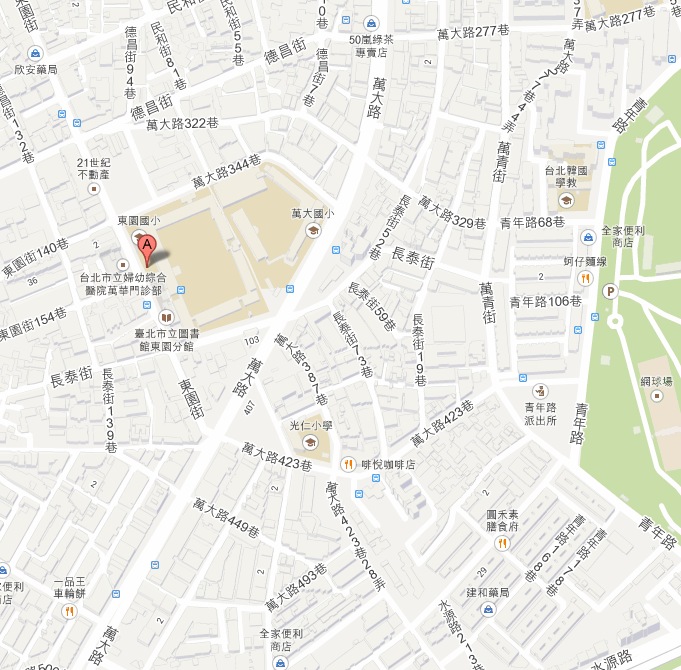 2.交通資訊(1)搭乘捷運：＜捷運龍山寺站＞轉乘公車 49、62、601、985、藍28往東園方向。(2)搭乘公車：＜萬大國小站＞49、62、202、202(區間)、204、204(區間)、205、212(直行)、260、307、601、628、673。＜東園國小站＞欣欣客運：藍28。  ＜果菜市場站＞12、201、630。(3)學校停車場位置不對外開放，請多搭乘交通大眾運輸，歡迎來電詢問路線。7/5(二)7/6(三)7/7(四)7/8(五)0830-0900報到報到報到報到0900-0950透過鏡頭看臺北授課老師:江芳存老師艋舺”粉”有意思授課老師:魏敏姿老師校外參訪-數位生活印刷設計(永豐雲端印刷廠)城市海報設計(一)授課老師:涂權鴻老師1005-1055透過鏡頭看臺北授課老師:江芳存老師艋舺”粉”有意思授課老師:魏敏姿老師校外參訪-數位生活印刷設計(永豐雲端印刷廠)城市海報設計(一)授課老師:涂權鴻老師1110-1200透過鏡頭看臺北授課老師:江芳存老師艋舺”粉”有意思授課老師:魏敏姿老師校外參訪-數位生活印刷設計(永豐雲端印刷廠)城市海報設計(一)授課老師:涂權鴻老師1200-1300午餐&午休午餐&午休午餐&午休午餐&午休1300-1350“袋”著走的城市授課老師:劉淑如老師數位艋舺城意象拼貼授課老師:江芳存老師手做艋舺酥授課老師:黃佩玲老師城市海報設計(二)授課老師:涂權鴻老師1405-1455“袋”著走的城市授課老師:劉淑如老師數位艋舺城意象拼貼授課老師:江芳存老師手做艋舺酥授課老師:黃佩玲老師城市海報設計(二)授課老師:涂權鴻老師1510-1600“袋”著走的城市授課老師:劉淑如老師數位艋舺城意象拼貼授課老師:江芳存老師手做艋舺酥授課老師:黃佩玲老師結業式-成果展示頒獎1600-回家回家回家回家主題子題課程、師資、時數課程、師資、時數課程、師資、時數預期成效主題子題課程/活動內容說明師資時數預期成效設計之『都』是設計透過鏡頭看台北基本攝影知識構圖相機使用及光線技巧城市素材拍攝江芳存3小時攝影是繪畫的延伸，透過鏡頭捕捉影像，學習如何蒐集素材，對繪畫構圖及光影認知有所幫助設計之『都』是設計“袋”著走的城市臺北市城市形象-建築物、市花杜鵑花手提袋基本設計概念引導介紹各種紙工藝術作品及紙工藝技法介紹紙藝媒材學習引導創意手提袋實作與欣賞劉淑如3小時能完成自己設計的城市造型手提袋設計之『都』是設計艋舺”粉”有意思介紹粉彩特性及技法欣賞粉彩設計作品以粉彩搭配其他素材表現萬華區意象作品展示欣賞魏敏姿3小時能運用粉彩搭配其他素材創作台北意象設計作品設計之『都』是設計數位艋舺城意象拼貼數位影像處理流程認識軟體功能介紹影像拼貼合成發表與檢討江芳存3小時影像素材的處理，如同篩選物件畫上畫布，透過影像的拼貼組合，達到美感訓練的目的設計之『都』是設計校外參訪-數位生活印刷設計參訪永豐雲端印刷廠日常生活中的設計實作壓模徽章實作印刷原創設計成品涂權鴻黃佩玲江芳存魏敏姿3小時透過參訪永豐雲端印刷廠，實際操作瞭解設計與印刷設計之『都』是設計手做艋舺酥欣賞艋舺建築之美介紹酥皮做法設計艋舺酥完成作品展示與欣賞黃佩玲3小時能欣賞艋舺建築之美並設計與完成艋舺酥設計之『都』是設計城市海報設計-艋舺篇(一)手繪POP廣告概說手繪POP字體設計手繪POP字體練習涂權鴻3小時能運用麥克筆手繪設計海報設計之『都』是設計城市海報設計-艋舺篇(二)創意字體設計平面海報設計構成手繪POP海報設計涂權鴻2小時能運用麥克筆手繪設計海報設計之『都』是設計結業式-成果展示頒獎作品分享發表頒發結業證書頒發優秀創意獎頒發個人作品涂權鴻黃佩玲江芳存魏敏姿1小時分享、研習回顧、頒發證書及作品發放學員資料學員姓名就讀學校學員資料班 別       年       班       年       班身分證字號學員資料性 別□女生   □男生□女生   □男生出生日期     年     月     日     年     月     日通訊地址午餐:   □葷    □素午餐:   □葷    □素緊急聯絡人聯絡人與學員關係緊急聯絡人聯絡電話(O)(H)(O)(H)手機報名資格符合下列任一報名資格者: (請勾選)□美術班學生□藝才資優美術類學生□藝術與人文領域成績優秀符合下列任一報名資格者: (請勾選)□美術班學生□藝才資優美術類學生□藝術與人文領域成績優秀符合下列任一報名資格者: (請勾選)□美術班學生□藝才資優美術類學生□藝術與人文領域成績優秀符合下列任一報名資格者: (請勾選)□美術班學生□藝才資優美術類學生□藝術與人文領域成績優秀符合下列任一報名資格者: (請勾選)□美術班學生□藝才資優美術類學生□藝術與人文領域成績優秀符合下列任一報名資格者: (請勾選)□美術班學生□藝才資優美術類學生□藝術與人文領域成績優秀特殊需求例如:特殊病史、需輔導員特別注意之事項或緊急狀況處理……等例如:特殊病史、需輔導員特別注意之事項或緊急狀況處理……等例如:特殊病史、需輔導員特別注意之事項或緊急狀況處理……等例如:特殊病史、需輔導員特別注意之事項或緊急狀況處理……等例如:特殊病史、需輔導員特別注意之事項或緊急狀況處理……等例如:特殊病史、需輔導員特別注意之事項或緊急狀況處理……等家長或監護人同意簽章    本人同意子弟__________________參加東園國小舉辦之【105年度區域性資賦優異教育方案「設計之『都』是設計」課程】，並願意維護子弟上下學之安全，遵守學校及指導教師之規定與參與課程。如因有不接受輔導而發生違規情事者，將由本人自行負責。                                   家長（監護人）簽章：                                        本人同意子弟__________________參加東園國小舉辦之【105年度區域性資賦優異教育方案「設計之『都』是設計」課程】，並願意維護子弟上下學之安全，遵守學校及指導教師之規定與參與課程。如因有不接受輔導而發生違規情事者，將由本人自行負責。                                   家長（監護人）簽章：                                        本人同意子弟__________________參加東園國小舉辦之【105年度區域性資賦優異教育方案「設計之『都』是設計」課程】，並願意維護子弟上下學之安全，遵守學校及指導教師之規定與參與課程。如因有不接受輔導而發生違規情事者，將由本人自行負責。                                   家長（監護人）簽章：                                        本人同意子弟__________________參加東園國小舉辦之【105年度區域性資賦優異教育方案「設計之『都』是設計」課程】，並願意維護子弟上下學之安全，遵守學校及指導教師之規定與參與課程。如因有不接受輔導而發生違規情事者，將由本人自行負責。                                   家長（監護人）簽章：                                        本人同意子弟__________________參加東園國小舉辦之【105年度區域性資賦優異教育方案「設計之『都』是設計」課程】，並願意維護子弟上下學之安全，遵守學校及指導教師之規定與參與課程。如因有不接受輔導而發生違規情事者，將由本人自行負責。                                   家長（監護人）簽章：                                        本人同意子弟__________________參加東園國小舉辦之【105年度區域性資賦優異教育方案「設計之『都』是設計」課程】，並願意維護子弟上下學之安全，遵守學校及指導教師之規定與參與課程。如因有不接受輔導而發生違規情事者，將由本人自行負責。                                   家長（監護人）簽章：                                    學校核章特教組長/聯絡電話特教組長/聯絡電話輔導主任輔導主任輔導主任校長學校核章甄選小組審核(由東園國小填寫)甄選小組審核(由東園國小填寫)甄選小組審核(由東園國小填寫)□錄  取     □不錄取□錄  取     □不錄取□錄  取     □不錄取□錄  取     □不錄取學校班級學生姓名推薦人在藝術方面有優異表現，請說明推薦理由推薦人簽名